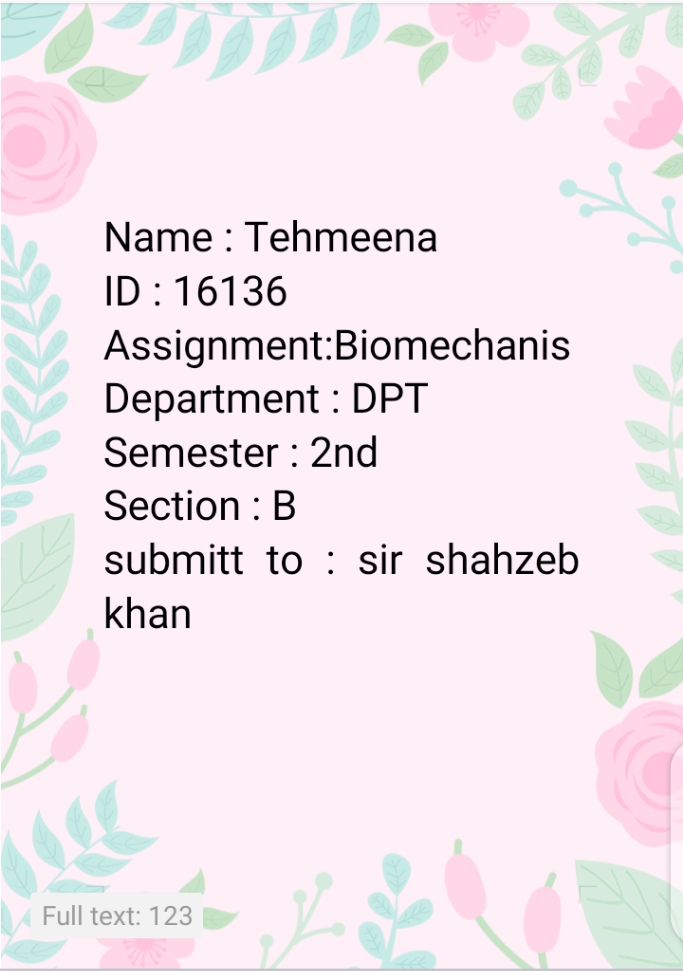 Q 1: Explain “ Biomechanics of Articular cartilage ”Answer :     Articular cartilage is a thin layer of specialized connective  tissue with unique viscoelastic properties .its Principal function is to provide as smooth ,lubricated surface for low friction articulation and to facilities the transmission of loads to the underlying subchondral bone.Function of articular cartilage: Distributes joint load over a wide area , decreasing the stresses sustained by the contacting joint surface .Allow relative movement of the opposing joint surface with minimal friction and wear.Minimize peak stresses on subchondral boneSurface roll or side during motionProvide   a friction reducing weight bearing surface with friction coefficient of 0.0025 Function within a contact pressure range 2- 11 MPa Type of cartilage: Biomechanics composition of articular cartilage: Extracellular matrix Proteoglycan   (5-10℅)Collagen (10-20℅) type I Water , (68- 85℅) The Martial properties of articular cartilage depend on its extracellular matrix ,but the existence and maintenance of matrix depend on chondrocytes._________________________________Q 2 : Explain “ Biomechanics of Tendon and Ligament”  Introduction of Tendon and ligament : Tendon : Tendon connect muscle to bone Tendon consists of bundle of collagenous fiber arrange in parallel Origin at muscle , crosses at least one joint and insert in boneOffer greater tensile strength . Ligament :  Ligament connect bone to bone Ligament consist mostly of bundle of elastin molecule formed into elastic fiber with some bundle of collagen .Origins and insert into boneMore elastic and flexible than tendon Offer less tensile strength.Composition : Anatomical position of tendon :   Tendon:Tendon contain collagen fibrils Type 1Tendon contain a proteoglycan matrix Tendon contain fibroblasts that are arranged in parallel rows Type 1 collagen : 86℅ of tendon dry weightGlycine (33℅ )Proline (15 ℅ ) Hydroxyproline (15℅)Anatomical position of ligament : Similar to tendon in hierarchical structureCollagen fibrils are slightly less in volume fraction Higher percentage of proteoglycan matrix than tendon Fibroblasts Function:  Tendon : Tendon carry tensile force from muscle to bone They carry compressive force when wrapped around bone like a pulley. They facilities skeletal muscle movement PropriceptionSecondary function : storage of energy Ligament :  It maintain correct bone and join geometry Ligament + associated joint capsule combinely functions as passive joint stabilizer Secondary function: proprioception.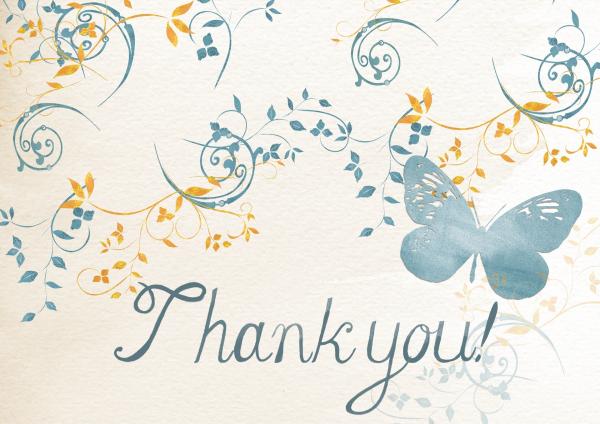 TypeAppearanceLocationHyaline Glassy , smoothCovers long bones , growth platesFibroDense Inter vertebral disk , meniscusElasticYellow , opaqueEpiglottis, eustachian tube.ComponentLigamentTendonFibroblast20℅20℅water60-80℅60-80℅Solids 20-40℅20-40℅Collagen70-80℅Slightly higherType l90℅95-99℅Elastin Up to 2x collagen Scarce Ground substance20-30℅Slightly lesser